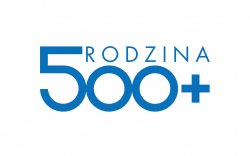 Rządowy Program "Rodzina 500+" od 1 lipca 2019 r.Rodzina 500+ dla wszystkich dzieciod 1 lipca 2019 roku świadczenie wychowawcze będzie przysługiwało wszystkim dzieciom 
do 18 roku życia, bez względu na dochody uzyskiwane przez rodzinę. Celem Programu jest pokrycie wydatków związanych z zaspokojeniem podstawowych potrzeb życiowych również wychowanków pieczy zastępczej.Zmiany w ustawach związanych z systemami wsparcia rodzin:Ustawa z dnia 26 kwietnia 2019 r. o zmianie ustawy o pomocy państwa w wychowywaniu dzieci oraz niektórych innych ustaw (Dz. U. poz. 924)Ustawa wchodzi w życie z dniem 1 lipca 2019 r. i zmienia poprzez art. 5ustawę z dnia 9 czerwca 2011 r. o wspieraniu rodziny i systemie pieczy zastępczej 
(Dz. U. z 2018 r. poz. 998, 1076, 1544 i 2245 oraz z 2019 r. poz. 730) Ustawa przyznaje świadczenia z programu „Rodzina 500+” w postaci dodatku wychowawczego dzieciom umieszczonym w placówkach opiekuńczo-wychowawczych.Zapewnia prawo do dodatku w wysokości świadczenia wychowawczego dzieciom do 18 roku życia umieszczonym w placówkach opiekuńczo-wychowawczych typu socjalizacyjnego, placówkach opiekuńczo-wychowawczych typu interwencyjnego, placówkach  opiekuńczo-wychowawczych typu specjalistyczno-terapeutycznego, regionalnych placówkach opiekuńczo-terapeutycznych oraz interwencyjnych ośrodkach preadopcyjnych.Do tej pory – od 1 kwietnia 2016 roku – dodatek wychowawczy (w wysokości świadczenia wychowawczego) przyznawany był tylko rodzinom zastępczym i prowadzącym rodzinne domy dziecka, a w przypadku placówek opiekuńczo-wychowawczych typu rodzinnego przyznawany był dodatek do zryczałtowanej kwoty, o którym mowa w art. 115 ust. 2a ustawy z dnia 
9 czerwca 2011 r. o wspieraniu rodziny i systemie pieczy zastępczej.Na wzór rozwiązania obowiązującego w placówce opiekuńczo-wychowawczej typu rodzinnego przyjęto zasadę, że dodatek przyznaje się na wniosek dyrektora placówki składany do powiatowego centrum pomocy rodzinie właściwego ze względu na miejsce położenia placówki.Dodatek wychowawczy oraz koszty obsługi finansowane są z budżetu państwa w formie dotacji celowej. W średnich miesięcznych wydatkach przeznaczonych na utrzymanie dziecka w placówce opiekuńczo-wychowawczej, regionalnej placówce opiekuńczo-terapeutycznej oraz interwencyjnym ośrodku preadopcyjnym nie uwzględnia się dodatku wychowawczego.Dodatek wychowawczy, w szczególności, powinien być przeznaczony na rozwój zainteresowań wychowanków placówki oraz zwiększanie ich szans edukacyjnych 
i rozwojowych.Dotychczasowa realizacja rządowego Programu Rodzina 500 Plus przez powiatyW okresie od kwietnia do końca grudnia 2018 r. powiaty woj. mazowieckiego wydatkowały 
na realizację wypłaty świadczeń dotację celową w łącznej kwocie 80 835 930 zł dla ponad 
5 tys. dzieci.W 42 powiatach centra pomocy rodzinie oraz miejskie ośrodki pomocy rodzinie ustalają uprawnienia i wypłacają dodatki wychowawcze i dodatki do zryczałtowanej kwoty dla dzieci w pieczy zastępczej. Od 1 kwietnia do 31 grudnia 2016 r. ze wsparcia Programu skorzystało 
5 003 wychowanków pieczy zastępczej, w 2017 r. - 4 995 dzieci, a w 2018 r. - 4 769.Wydział Polityki SpołecznejMazowieckiego Urzędu Wojewódzkiego w Warszawie23 maja 2019 r.